                 Программа заседания городского методического объединения      музыкальных  руководителей 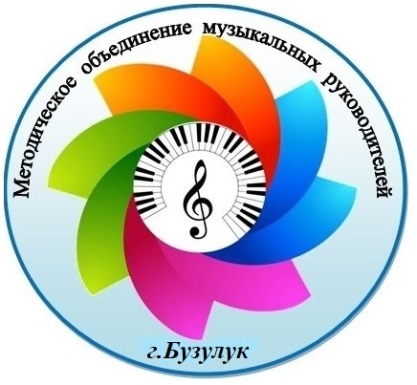                  «Театрализация»27.03.2024 год№ТемаОтветственный1«Развитие музыкально-творческих способностейдетей через театрализованнуюдеятельность»мастер-классБурая Е.Н., музыкальный руководитель МДОБУ «Детский сад №18 комбинированного вида»2«Роль театрализованной деятельности в развитии музыкально - ритмических движений детей дошкольного возраста»опыт работыГрузданова Т.В. музыкальный руководитель МДОБУ «Детский сад №19»3«Презентации  необычных и оригинальных театров для детей»творческая презентацияАвтаева Ю.А., музыкальный руководитель МДОАУ «Детский сад №10 комбинированного вида»4Анкетирование участников по результатам работы ГМО